Maj 2011                                                                                                                    Przedszkole Nr 5                                                                                                                          ul. Miodowa 16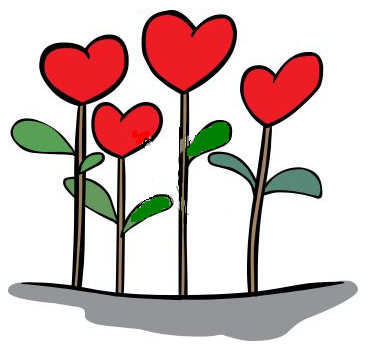                                                                                                                                                  Gdynia - Orłowo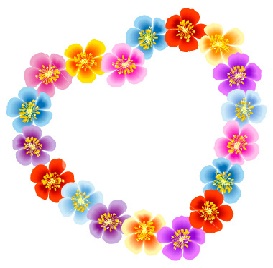 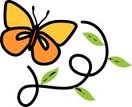 BAJKA DLA DOROSŁYCH„Anioł od dzieci”Pewna stara legenda mówi o dziecku, które tuż przed swoimi narodzinami tak się zwróciło do Boga:
- Powiadają, że jutro wyślesz mnie na Ziemię. Jakże jednak będę mógł tam żyć tak mały i bezbronny?
- Spośród wielu aniołów wybrałem jednego, który na ciebie czeka. On będzie się o ciebie troszczył – odpowiedział mu Bóg.
- Ale, mój Panie, przecież tutaj w niebie nic tylko śpiewam i uśmiecham się. Czy to nie wystarczy, żeby być szczęśliwym?
- Twój anioł będzie ci śpiewać. Każdego dnia będzie się do ciebie uśmiechał, a ty poczujesz jego miłość i będziesz szczęśliwy.
- A jak  zrozumiem, co ludzie do mnie mówią, skoro nie znam tego dziwnego języka, jakim się porozumiewają?
- Twój anioł będzie do ciebie przemawiał, używając najsłodszych i najczulszych słów, jakie tylko można usłyszeć; z ogromną cierpliwością i miłością będzie cię uczył mówić.
- A co zrobię, jeśli będę chciał z Tobą porozmawiać?
- Anioł złączy twoje rączki i nauczy cię, jak do mnie przemawiać.
- Słyszałem, że na Ziemi istnieją też źli ludzie. Kto mnie obroni przed nimi?
- Twój anioł obroni cię nawet kosztem własnego życia.
- Ale zawsze będę smutny, nie mogąc cię widzieć Panie.
- Twój anioł będzie ci o mnie opowiadał i wskaże drogę prowadzącą do mnie, chociaż ja zawsze będę przy tobie.
    W tym momencie ciszę niebios zakłóciły głosy dochodzące z Ziemi. Dziecko delikatnym głosikiem zwróciło się do stwórcy:
- Mój Boże, skoro już nadeszła na mnie pora, wyjaw mi, proszę, jego imię...  Jak się będzie zwać mój anioł?
- Jego imię nie jest istotne – rzekł Bóg. Ty będziesz go nazywał...MAMĄ.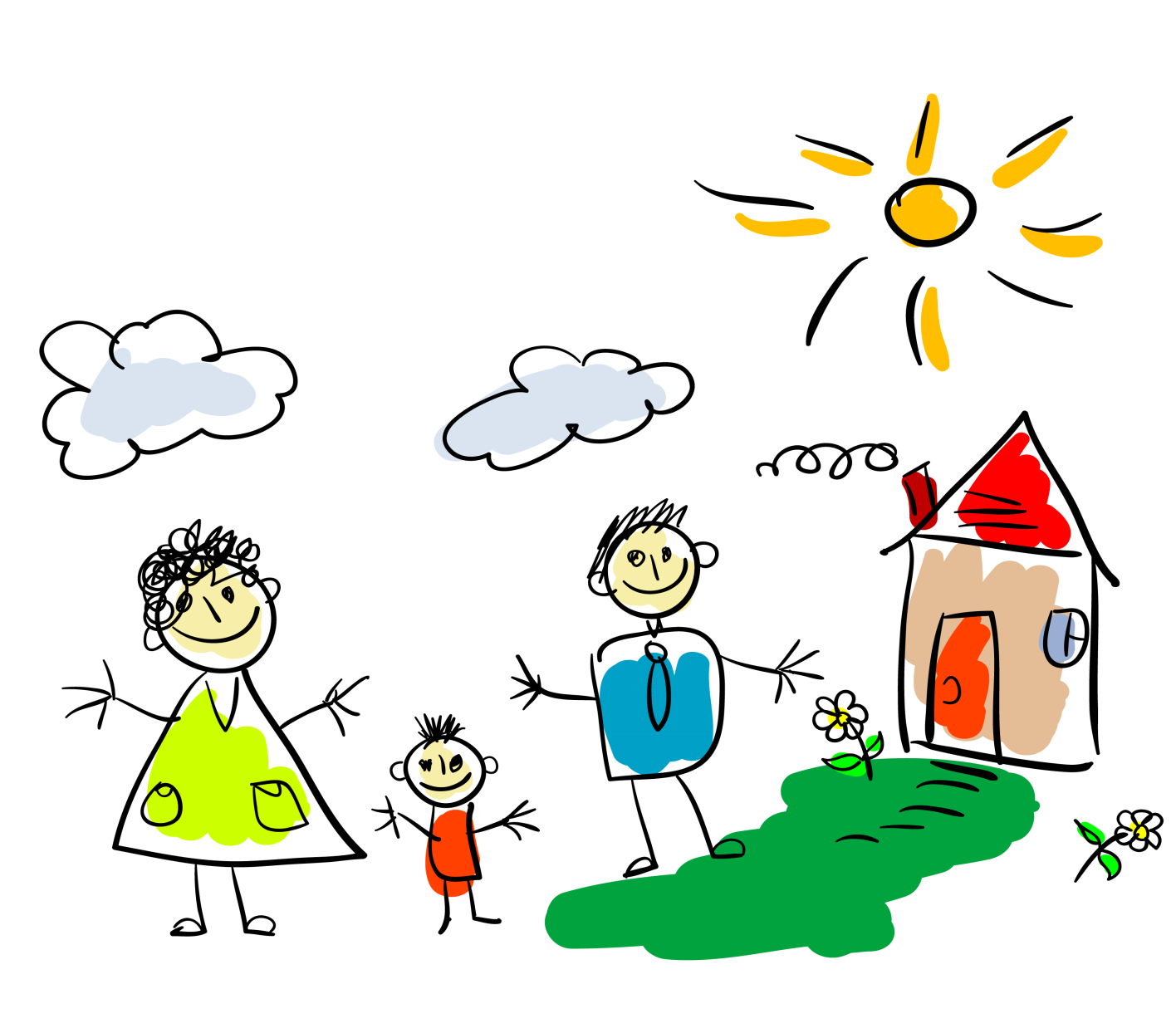            Szczęśliwego dnia życzymy wszystkim    mamom i tatom  z okazji zbliżającego się ich święta!